муниципальное бюджетное  дошкольное образовательное учреждениедетский сад  № 8 «Звездочка»Консультация для родителей«Хвалим ребенка правильно»Подготовила:воспитатель Кучерова В.В.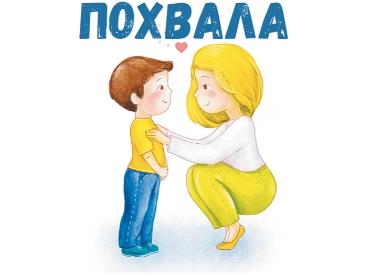 ст. ЕгорлыкскаяПочему важно хвалить детейПапа с детьми и некоторые родители уверены, что ребенка нужно хвалить как можно больше, ведь это формирует повышение самооценки и достижения успеха в дальнейшей жизни. Другие считают, что хвалить детей вообще не стоит, ведь они словно подсаживаются на хорошие слова и перестают быть активными, ждут похвалы даже за простое усилие. Однако абсолютное большинство осознает, что любой человек нуждается в одобрении, но делать Давайте разберемся в вопросе, как правильно хвалить ребенка и умеют ли это делать родители.Как правильно хвалить детейХвалить ребенка нужно. Для дошкольников поощрение родителей имеетогромное значение, ведь добрые слова дают понимание правильностисобственного поведения, формируют уверенность в своих силах, чувствозначимости и нужности. Но все ли родители смогут положительно ответитьна вопрос: часто ли вы хвалите своего ребенка? Для того, чтобы научитьсяправильно хвалить ребенка, надо знать правила и способы похвалы.Важно! Некоторые мамы и папы бросаются в крайности, когда бывают оченьсдержанны в проявлении одобрения или, наоборот, склонны захваливать своедитя. И то, и другое вредно для воспитания, так как есть опасение, что чадоможет перестать стремиться к развитию своих талантов, постоянно будетнуждаться в одобрении и бояться сделать нечто самостоятельно. Как частоКак правильно хвалить ребенка? Этим вопросом задаются все родители.Это касается не только способов и слов поощрения, но и чувства меры.Похвале необходима мера и нет необходимости постоянно говорить словапоощрения малышу. Многие мамы и папы уверены, что постоянноевыражение одобрения стимулирует чадо стараться еще больше, но обычнополучается обратная реакция ребенка на похвалу. Малыши начинаютиспытывать потребность в одобрении, не могут без него обходиться впринципе. Даже могут ждать поощрения, бездействовать, постоянно дергатьродителей и обижаться, если вовремя не слышат поощрительных слов. Частоиспользуемое поощрение становится формальным действием и уже не несетважной эмоциональной нагрузки. Кроме того, одобрение должно бытьПсихологи считают, что захваленные с детства личности будут всегдатомиться в ожидании хороших слов от окружающих и положительной оценкедействий. Они не смогут правильно реагировать на критику, ведь будутуверены, что их должны всегда гладить по голове.Способы похвалыВажно! Взрослые, старайтесь хвалить не только при помощи хороших слов,но и придавайте значение действиям. Для маленьких детишек большоезначение имеет интонация, объятия, эмоции.Наверняка многие родители слышали, что люди овладевают определеннойинформацией по-разному. Для некоторого важно визуального восприятия,для других большую значимость имеет звуковое звучание, третьим нужночувствовать объятия. Именно поэтому при произнесении хороших словнужно делать правильную интонацию, улыбаться и обнимать чадо. Ведьтолько так малыш правильно оценит ситуацию и почувствует одобрениеблизких.Важно! Если определенное поведение ребенка родители хотят закрепить ипридать ему постоянство, или оказать помощь в освоении новых навыков,следует хвалить его с сильными эмоциями: "ты большой молодец", "как же ятебя люблю, ты мой помощник", "ты замечательный сын", "ты самаявнимательная девочка на свете".Близкие должны понимать, что требуется не только сообщать ребенку, какойон молодец, а развернуто отвечать и оценивать действия. Например, обратитьвнимание на красивый рисунок или чисто вымытую посуду. Малышу важнопонимать, за что он получает одобрение, только тогда сможет оценить его вполной мере. Однако не стоит за все поступки хвалить именно такимобразом. Главное, посмотреть на значимость поступка, а повседневныедействия обходить стороной. Иначе на постоянную похвалу малыш скоро небудет реагировать.